	    Aktuellt från Brf. Måran 2 nr 7/22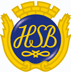 Hej.FöreningsstämmanFöreningsstämman är nu genomförd och 47 personer, som representerade 40 lägenheter, deltog. Protokoll från stämman kommer att delas ut så snart det är klart och underskrivet. Stämman beslutade att ge styrelsen i uppdrag att ta fram ett kostnadsförslag då det gäller instängsling vid Tegnérgatan. Vi återkommer om detta.Styrelsen fick också två nya medlemmar, Lotti Järgren och Johan Häljeskog. Vi välkomnar dessa och tackar samtidigt Marie Hansson och Anna Elvkull, som lämnat styrelsen, för det arbete som de lagt ner för vår förening.Avfall och miljörummetDen förändring vi gjorde vid årsskiftet då det gäller hushållsavfall har inneburit att vi till och med maj månad sänkt kostnaden med drygt 60 000 kr. För hela året räknar vi med att spara cirka 140 000kr, vilket motsvarar cirka 100 kr per lägenhet och månad.Individuell mätning av el, värme och vattenAlla har vi väl känt av att kostnaderna ökat den senaste tiden. Ni vet väl att ni kan gå in och kolla er egen förbrukning av el, värme och vatten. Logga in på Techem Boendeportal https://tenantportal.techem.se/cms/sv/login/index.html?stateDone=1 och följ din förbrukning. Till detta kommer sedan den allmänna förbrukning i till exempel trapphus och tvättstugor som fördelas lika på samtliga lägenheter. StäddagEtt stort tack till alla som deltog på städdagen. Vi var ett 40-tal personer som hjälptes åt med allehanda sysslor.Mårans hemsidaPå vår hemsida https://www.hsb.se/malardalarna/brf/Maran-2/ (eller sök på Måran 2) kan du läsa om det mesta som rör vår förening. Där finns också MåranNytt.Kontakt med styrelsen och expeditionenKontakta styrelsen med mejl till maran2orebro@outlook.com eller lägg en lapp i föreningens postlåda på Västra Nobelgatan 4. Expeditionen är bemannad måndagar jämna veckor kl. 17-17,45. Vi håller sommarstängt veckorna 26–33 (27 juni–21 augusti) men mejl och brevlåda bevakas som vanligt!Nästa styrelsemöte blir den 7 juni.Styrelsen önskar alla en riktigt härlig sommar!